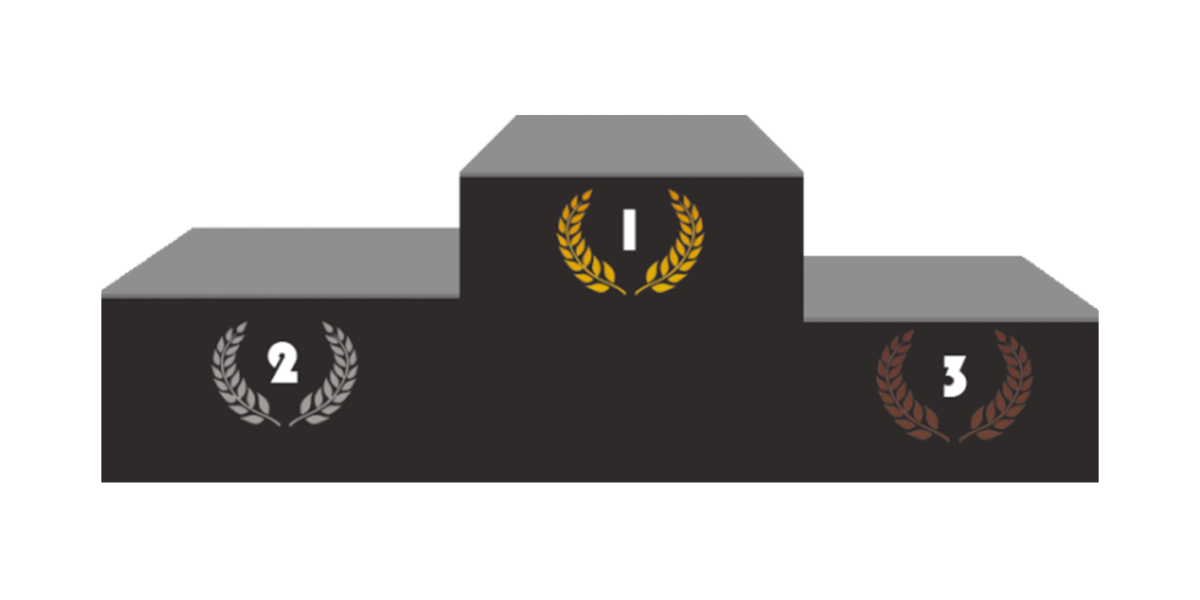 PREMIER WB Couteau No Spin et SpinSaison 2019